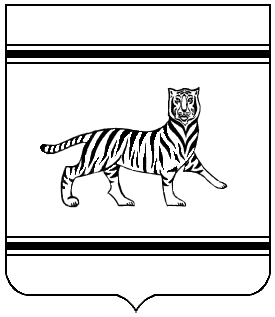 КОМИТЕТ ОБРАЗОВАНИЯЕврейской автономной областиПРИКАЗ__________                                                                                                     № ___г. Биробиджан О внесении изменений в приказ комитета образования Еврейской автономной области от 31.01.2014 № 43 «О порядке осуществления выплат стимулирующего характера руководителям областных государственных учреждений, функции и полномочия учредителя которых осуществляет комитет образования Еврейской автономной области»ПРИКАЗЫВАЮ:1. На основании постановления правительства Еврейской автономной области  от 29.12.2020 № 558-пп «О переименовании комитета образования Еврейской автономной области в департамент образования Еврейской автономной области» внести в приказ комитета образования Еврейской автономной области от 31.01.2014 № 43 «О порядке осуществления выплат стимулирующего характера руководителям областных государственных учреждений, функции и полномочия учредителя которых осуществляет комитет образования Еврейской автономной области» следующие изменения:1.1. слово «комитет» в соответствующих падежах заменить словом «департамент» в соответствующих падежах.2. Настоящий приказ вступает в силу со дня его подписания. Заместитель начальника департамента                                            М.Л. Карачун